Операция «Новый год»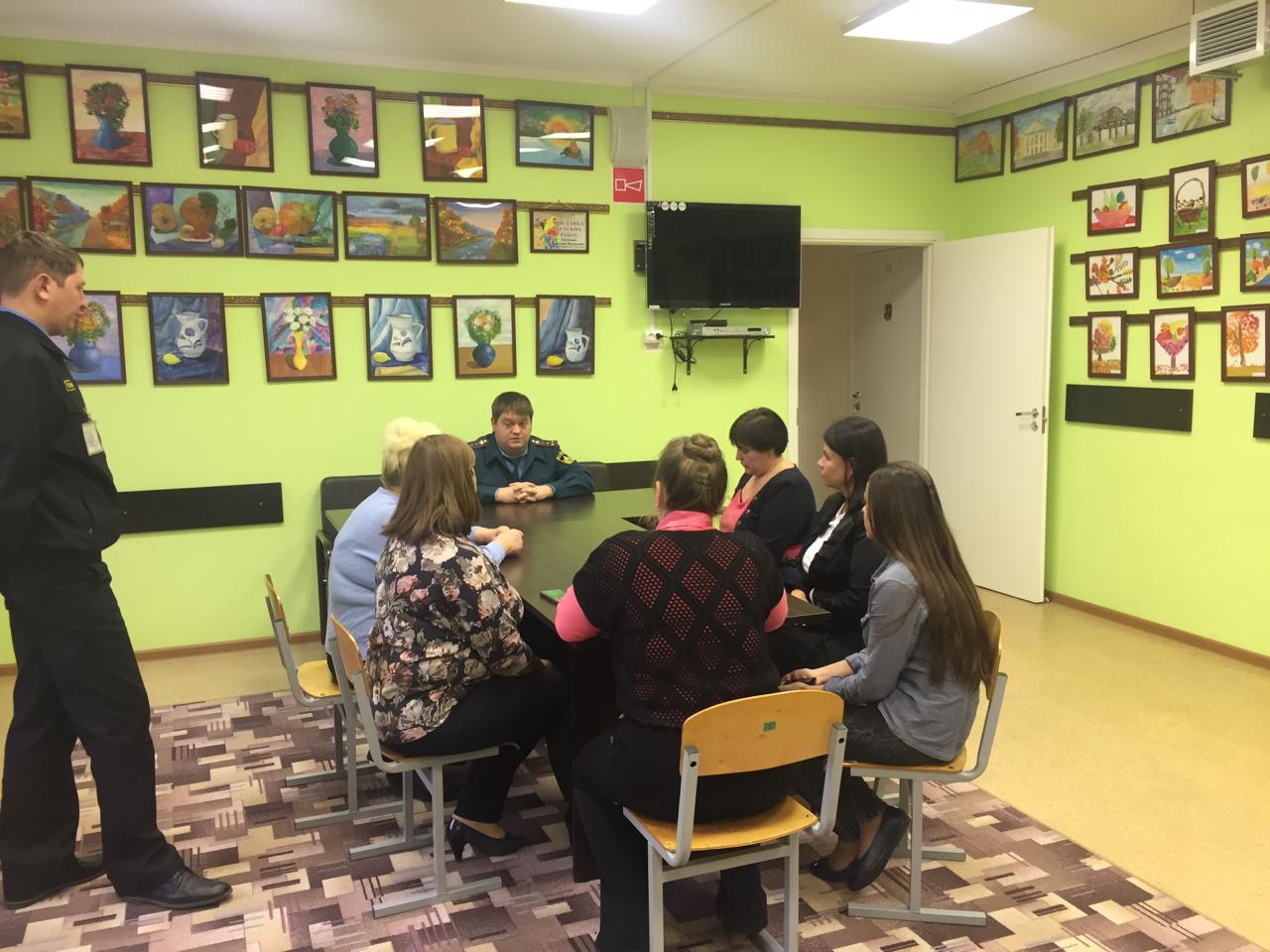 В рамках сезонной профилактической операции «Новый год» у инспекторского состава 1 регионального отдела надзорной деятельности и профилактической работы Управления по ТиНАО Главного управления МЧС России по г. Москве работы значительно прибавляется. До нового года нужно проверить все объекты с массовым пребыванием людей на предмет соблюдения пожарной безопасности, чтобы детские елки и новогодние концерты прошли без происшествий. При проведении встречи с администрацией и преподавательским составом  МУК «Дворец культуры» г.о. Щербинка в г. Москве главной темой стало обсуждение таких вопросов, как соблюдение требований пожарной безопасности в зимний период.Во время инструктажа Илья Швецов довел основные правила пожарной безопасности и порядок действий при возникновении пожара.Во время беседы были представлены: агитационный материал на противопожарную тематику, информация о единых телефонах дозвона пожарной охраны 101 и 112.1 региональный отдел надзорной деятельностии профилактической работы Управления по ТиНАОГлавного управления МЧС России по г. Москве